Консультациядля родителей:«Как организовать досуг ребенка дома»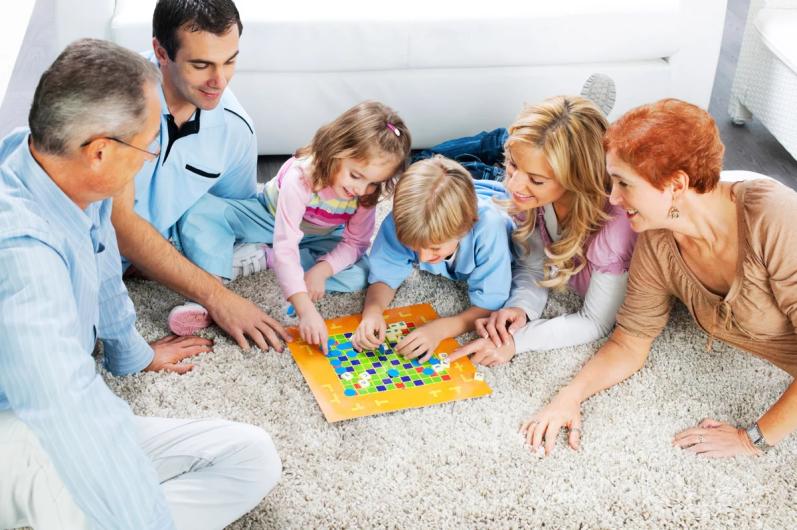 Семья – это первый устойчивый коллектив в жизни ребенка. В процессе формирования личности семья играет главенствующую роль. Именно в семье, ещё до школы формируются основные черты характера ребёнка, его привычки. И каким будет ребёнок, зависит от отношений в семье между её членами. Поэтому все, что недополучено в детстве, восполняется с большим трудом, а иногда и вовсе не восполняется. И потери эти во многом являются следствием того, что в семье отсутствовала совместная досуговая деятельность.Досуг охватывает приобщение к культуре (чтение, посещение театра, музея, кино и т. д., общественную активность, творчество, художественно-эстетическую самодеятельность, занятия с детьми, общение по интересам и т. д., но может содержать также и пассивный отдых.Для развития вашего ребенка нужно:В течение дня читать книги. Главное, чтобы после минут, проведенных с книгой, у ребенка остались приятные воспоминания. Сочиняйте новые истории, говорите от имени животных или других персонажей. Фантазируйте!Создаем свою книжку - разрезаем несколько листов формата A4, разрезаем пополам, скрепляем вместе с ребенком степлером – получаем импровизированную книжку. Даем ребенку цветные карандаши, и ребенок создает наполнение для книги – рисует картинки, буковки, делает надписи и т. д.Игры для развития памяти, мышления, внимания, усидчивости – самое простое купить 2-3 настольно – печатные игры в месяц и играть с ребенком. Также можно совместно с ребенком сделать своими руками несколько игр – это разовьет творческую активность ребенка.Подвижная игра. Подвижные игры очень важны для физического развития. В играх со спортивными игрушками движения детей приобретают точность, ловкость, силу, легкость, грацию, изящество. Удачным местом для подвижных игр является прогулка.Сюжетная игра. На сюжетных играх малыш учится себя вести, учится быть успешным в жизни. Такая игра учит придумывать сюжет, соединять детали, предметы, игрушки по смыслу, перевоплощению в образы предметов, животных, действиям «понарошку». Играя, дети много разговаривают, дополняя игровые действия словом. Хорошая игра — залог прекрасного настроения, крепкого здоровья.Для развития творческих способностей организуйте ребенку всё для творчества: яркий пластилин, а к нему можно добавить различные камешки, ракушки, бобовые, раскраски, гуашь, кисточки, различные виды бумаги и мастерите с ребенком, рисуйте с ребенком, сначала научите, вызовите интерес, а потом ребенок самостоятельно займет себя сам.Не секрет, что значительную часть времени мамы проводят на кухне. Постарайтесь использовать это время для общения с ребенком, предложите ему поиграть в слова – половинки, придумать истории, поупражняться в произношении скороговорок и т.п.  Совершайте совместные прогулки во дворе, парке, где можно играть с песком и в подвижные игры.  Позволяйте дома играть ребенку с водой в ванной, эти игры расслабляют и успокаивают агрессивных детей, развивают ум.Чем больше времени уделяют родители своему ребенку, тем лучше между ними взаимоотношения. Общие интересы сближают семью, создают в ней дружественную атмосферу.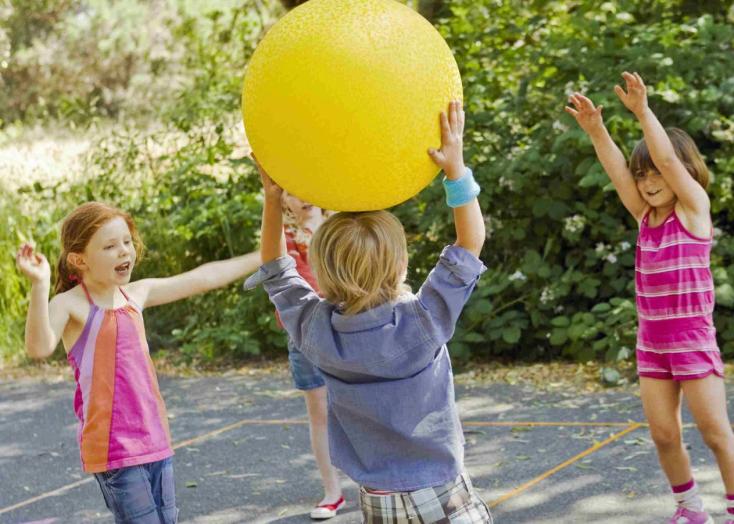 